In 2017, “Smarter Choices for Better Health” (SCBH) started as an interdisciplinary Erasmus Initiative. It combines insights from health science and various social sciences, in particular economics, to generate actionable results that can make health care better and simultaneously more affordable. SCBH was initiated by Erasmus School of Health Policy & Management (ESHPM), Erasmus MC and Erasmus School of Economics (ESE).In SCBH, activities are organized in four so-called Action Lines (see the website for more information):PreventionOutcome-Based Health CareEvaluation of Health CareHealth EquitySCBH will create a critical mass of interdisciplinary work, which can help to address challenges in health and health care and will leverage the international visibility of our university. SCBH invites applications from early-career researchers (i.e., PhD students, or academic staff up to 5 years after PhD) to undertake research on any topic of relevance to SCBH and its Action Lines. The total budget for the call is €50,000 and each project can apply for at most € 10,000. 1. Objectives and ScopeThe SCBH Seed Grant call offers financial support for early-career researchers at Erasmus University Rotterdam and Erasmus MC on research related to the themes of  SCBH. These awards are provided to cover the cost of the expenses arising from starting up a defined research project (e.g., data acquisition, primary data collection, running a small-scale lab or field experiment, hiring research assistants, etc.). Applicants may seek support for any combination of eligible activities and costs up to the overall limit of € 10,000. Applications will be assessed equally on their merits, with no preference as to mode of inquiry.Grants are not intended to support individual conference visits or travel by staff, even where this involves the dissemination of the results of research directly associated with the theme of the Initiative. Grants are also not intended for the continuation or promotion of research already undertaken at the university. The scheme is specifically designed to boost new prime interdisciplinary research. The scheme cannot be used to cover the cost of replacement teaching, payment in lieu of salary.2. EligibilityAwards are open to all early-career (i.e., up to 5 years after PhD) academic staff at Erasmus University Rotterdam and Erasmus MC, not limited to partner schools of SCBH. However, in order to be eligible, applications to the SCBH Seed Grant call should meet the following criteria:demonstrate a clear link with the themes of Smarter Choices for Better Health, including any of the identified subthemes and research agendas associated with the Action Lines;ensure that funds are sought for a clearly defined, distinct activity or piece of research, which will have an identifiable outcome on completion (e.g., a working paper, or publication). include a budget that clearly shows how the requested amount will be spent.3. Level of AwardThe level of the award is up to € 10,000. Grants are tenable up to 12 months. The successful applicant will receive 75% of the rewarded grant upfront, the remaining 25% will be paid after the receipt of the short report (see hereunder). 4. Application process and procedureApplications have to be submitted by Friday 25 November 2022. A committee drawn from the three partner schools (ESE, ESHPM and Erasmus MC) will review the applications and will decide based on the scientific quality (40%), relevance to the theme of SCBH (40%) and the societal impact (20%). Applications should be submitted to the Erasmus Initiative at smarterchoices@eur.nl. Applicants will receive the decision in writing within one month after the application deadline. Successful applicants are required to submit a short report (at most 2 pages, which will be used for public dissemination) within one month after the end of the project. The report must contain a statement of original objectives, a brief account of expenditure, project outputs, expected impact, and future plans including the dissemination of findings to relevant networks. If relevant, adding pictures for public dissemination is appreciated. The normal expectation is that the funding will be spent within an average of 3-6 months of the award being made, although as mentioned funds can be spent for up to a year.If you have any queries or would like to discuss a project idea, please contact us at smarterchoices@eur.nl.SCBH Seed Grant Call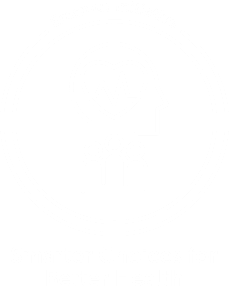 SCBH Seed Grant call – Application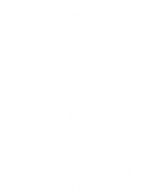 Applicant Details(Name, Department, School, Email)Applicant Details(Name, Department, School, Email)1. Co-applicants(Name, Department, School,Email)Co-applicants(Name, Department, School,Email)2.3. Total Amount Requested€€Budget Project (working) titleGive a description of the project to be undertaken (maximum 400 words)Give a description of the project to be undertaken (maximum 400 words)Give a description of the project to be undertaken (maximum 400 words)Describe how the research links to the themes of SCBH (maximum 400 words)Describe how the research links to the themes of SCBH (maximum 400 words)Describe how the research links to the themes of SCBH (maximum 400 words)Give a description of the expected outcomes from, and impact of the proposed activity (maximum 300 words)Give a description of the expected outcomes from, and impact of the proposed activity (maximum 300 words)Give a description of the expected outcomes from, and impact of the proposed activity (maximum 300 words)For the applicant:0 I’ve completed the form truthfully.0 I confirm that in case a contribution in the costs is granted, after the activity took place I will deliver a short report on the activity and the added value it had for me. 0 I agree that the final payment (of 25%) will only be made after the activity will have been completed, after handing in the reimbursement form with proof of payment of all relevant costs and together with the short report and -optional- pictures (that can be used for dissemination).Date:    	Signature: …………………………………………………………………………..For the applicant:0 I’ve completed the form truthfully.0 I confirm that in case a contribution in the costs is granted, after the activity took place I will deliver a short report on the activity and the added value it had for me. 0 I agree that the final payment (of 25%) will only be made after the activity will have been completed, after handing in the reimbursement form with proof of payment of all relevant costs and together with the short report and -optional- pictures (that can be used for dissemination).Date:    	Signature: …………………………………………………………………………..For the applicant:0 I’ve completed the form truthfully.0 I confirm that in case a contribution in the costs is granted, after the activity took place I will deliver a short report on the activity and the added value it had for me. 0 I agree that the final payment (of 25%) will only be made after the activity will have been completed, after handing in the reimbursement form with proof of payment of all relevant costs and together with the short report and -optional- pictures (that can be used for dissemination).Date:    	Signature: …………………………………………………………………………..